Escuela Infantil Municipal Villa Alba de TormesPlan de contingencia curso escolar 2021/2022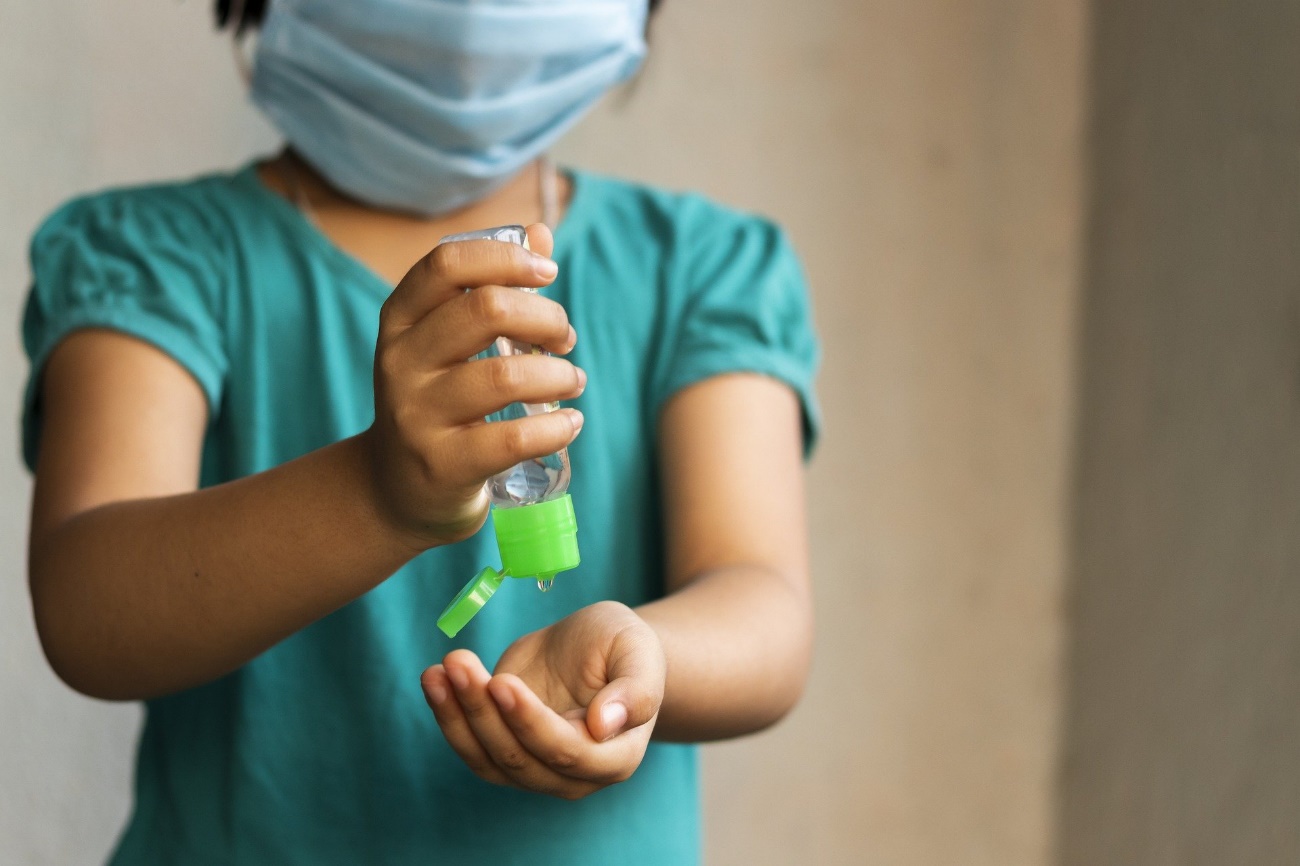 CONTENIDO 1.- DESCRIPCIÓN DE LA SITUACIÓN Y NORMAS GENERALES 2.- HIGIENE Y LIMPIEZA DEL CENTRO EDUCATIVO 3.- EQUIPOS DE PROTECCIÓN 4.- MEDIDAS GENERALES DE INFORMACIÓN Y ACTUACIÓN DIRIGIDAS A LAS PERSONAS QUE ACUDAN AL CENTRO 5.- MEDIDAS ESPECÍFICAS DE CONTROL Y ORGANIZACIÓN DE LOS ACCESOS Y CIRCULACIÓN DE PERSONAS EN EL CENTRO 6.- MEDIDAS ESPECÍFICAS DE ORGANIZACIÓN DE ACTUACIONES EN LAS ESCUELAS INFANTILES 0-3 AÑOS 7.- GESTIÓN DE RESIDUOS 8.- NORMATIVA RELACIONADA 1.- DESCRIPCIÓN DE LA SITUACIÓN Y NORMAS GENERALESLa Escuela infantil municipal “Villa Alba de Tormes”, procederá a la apertura del curso el día 10 de septiembre de 2021 para el desarrollo de las actividades educativas presenciales para el inicio del curso escolar 2021/2022. La asistencia de los alumnos tendrá un carácter voluntario.Podrán acudir al centro aquellos alumnos que no estén diagnosticados con Covid-19 ni hayan estado en contacto con nadie diagnosticado y que diariamente no presenten síntomas compatibles con el virus. A estos efectos los padres, o en su caso tutores legales, presentarán una declaración responsable conforme al modelo “Anexo I”.Se han registrado 32 solicitudes de alumnos/as para nueva matriculación, y de continuidad serán 27 alumnos/asAula 1: cuenta con 2 alumnos, del grupo 0-1 años, la educadora responsable de esta clase es Marta Matías Belsue, la ratio de esta aula es de 8 alumnos. Aula 2: cuenta con 9 alumnos del grupo 1-2 años, la educadora responsable de esta clase es Gloria Sánchez Triguero, la ratio de esta aula es de 13 alumnos. Aula 3: cuenta con 18 alumnos del grupo 2-3, la educadora responsable de esta clase es Rosa González Cotobal, la ratio de esta aula es de 20 alumnos Aula 4: cuenta con 19 alumnos del grupo 2-3 años, la educadora responsable de esta clase es Ana María Sánchez Méndez, la ratio de esta aula es de 20 alumnos. Aula 5: cuenta con 9 alumnos del grupo 1-2 años, la educadora responsable de esta clase es Pilar Sánchez Tello, la ratio de esta aula es de 13 alumnos1.El presente documento recoge las medidas que deberán tenerse en cuenta para la realización de actividades en escuelas de educación infantil de 0-3 años, según se establece en al Acuerdo 29/2020, de 19 de junio, de la Junta de Castilla y León, por el que se aprueba el Plan de Medidas de Prevención y Control para hacer frente a crisis sanitaria ocasionada por la COVID-19, en la Comunidad de Castilla y León, este es el objeto del siguiente protocolo que recoge medidas de carácter preventivo y educativo que permitan a los centros educativos no universitarios, de titularidad pública y privada , que impartan cualquiera de las enseñanzas contempladas en el artículo 3 de la Ley Orgánica 2/2006, de 3 de mayo, de Educación realizar la planificación del curso académico 2020/2021, ante los posibles escenarios que puedan plantearse desde el punto de vista sanitario. Con el fin de dar cumplimiento al mandato contenido en el Acuerdo 29/2020, de 19 de junio, la Consejería de Educación, con el asesoramiento de la Dirección General de Salud Pública de la Consejería de Sanidad, ha elaborado el presente Protocolo de Prevención y Organización del Regreso a la Actividad Lectiva en los Centros Educativos de Castilla y León para el curso escolar 2021-2022, que se conforma en dos bloques, el primero que incluye medidas de carácter preventivo, y el segundo que incluye las medidas de carácter educativo.2. En la elaboración del presente protocolo se ha tenido en cuenta igualmente las disposiciones previstas en el Real Decreto-ley 21/2020, de 19 de junio, de medidas urgentes de prevención, contención y coordinación para hacer frente a la crisis sanitaria ocasionada por el COVID-19 y las directrices de la autoridad sanitaria. 3. Todas las medidas recogidas en el presente documento, serán de aplicación para todo el personal que preste servicios en el centro educativo y al resto de personas que acudan al mismo. 4.Previamente a la apertura, se ha procedido a la limpieza y desinfección adecuada a las características del centro. 5. Para minimizar el riesgo de contagio comunitario por COVID-19, la dirección del centro garantizará una dotación suficiente de gel hidroalcohólico, papel desechable, mascarillas y guantes, tal y como se indica en los apartados siguientes, estando disponibles para todos los trabajadores y resto de personas que acudan al centro. El suministro de materiales de protección y del equipamiento necesario (dispensadores de gel y papeleras) será siempre mantenido en stock necesario. 6. Deberá garantizarse una distancia de seguridad mínima de 1,5 metros, durante la realización de las tareas objeto del presente protocolo. La utilización de mascarilla higiénica será obligatoria para los trabajadores, y las personas que acudan al centro con la pertinente autorización.7. El equipo directivo será el encargado de comunicar a la Dirección Provincial, a través del inspector responsable del centro, todos aquellos casos que pudieran presentarse en el centro en relación con patología COVID 19, así como los posibles contactos. 8. No podrán reincorporarse a su puesto de trabajo las personas que presenten síntomas compatibles con COVID-19 o estén en aislamiento domiciliario debido a un diagnóstico por COVID-19, o que se encuentren en período de cuarentena domiciliaria por haber tenido contacto con nadie diagnosticado de COVID 19. 9. Las personas de riesgo para COVID-19 (personas con enfermedad cardiovascular, incluida hipertensión, enfermedad pulmonar crónica, diabetes, insuficiencia renal crónica, inmunodepresión, cáncer en fase de tratamiento activo, enfermedad hepática crónica severa, obesidad mórbida (IMC>40), embarazo y mayores de 60 años) podrán volver al trabajo, siempre que su condición clínica esté controlada y lo permita, manteniendo las medidas de protección de forma rigurosa. En caso de duda, los servicios de Prevención emitirán el correspondiente informe con relación a la concurrencia de la condición de trabajador vulnerable y en su caso, respecto a las medidas de prevención, adaptación del puesto y protección necesarios. 10. Igualmente, se seguirán las indicaciones del documento de “Información para los empleados públicos. Medidas preventivas para el retorno al trabajo: PLAN DE ACTUACIÓN PARA LA REINCORPORACIÓN A LA ACTIVIDAD POST COVID-19 EN EL AYUNTAMIENTO DE ALBA DE TORMES”.11. Las personas trabajadoras que inicien síntomas se retirarán a un espacio separado, ZONA DE AISLAMIENTO. Contactarán con el Servicio de Prevención de Riesgos Laborales y seguirán sus instrucciones. 12. En el caso de percibir que la persona que inicia síntomas está en una situación de gravedad o tiene dificultad para respirar se avisará al 112. 2. – HIGIENE Y LIMPIEZA DEL CENTRO EDUCATIVO. 13. En las tareas de limpieza y desinfección se prestará especial atención a las zonas de uso común y a las superficies de contacto más frecuentes como pomos de puertas, mesas, muebles, pasamanos, suelos, teléfonos, perchas y otros elementos de similares características, y se llevará a cabo conforme a las siguientes pautas: - Se utilizarán desinfectantes como alcohol de desinfección, recién preparada o cualquiera de los desinfectantes con actividad virucida que se encuentran en el mercado y debidamente autorizados y registrados. En el uso de ese producto se respetarán las indicaciones de la etiqueta. - Tras cada limpieza, los materiales empleados y los equipos de protección utilizados se desecharán en el contenedor de la fracción resto. En ningún caso se depositarán estos residuos en contenedores de recogida separada (papel/cartón, envases, fracción orgánica, vidrio, etc…). Checkin de control14. Las medidas de limpieza se extenderán también, en su caso, a las zonas correspondientes a los trabajadores, tales como vestuarios, taquillas, aseos, y áreas de descanso. 15. Asimismo, cuando existan puestos de trabajo compartidos por más de un trabajador, se establecerán los mecanismos y procesos oportunos para garantizar la higienización de estos puestos. 16. Se procurará que el material empleado sea personal e intransferible. En el caso de materiales que deban ser utilizados por diferente personal, se procurará la disponibilidad de materiales de protección o el uso de forma frecuente de geles hidroalcohólicos o desinfectantes con carácter previo y posterior a su uso. Checkin de control 17.  Los uniformes o ropa de trabajo, se procederá al lavado y desinfección regular de los mismos, siguiendo el procedimiento habitual. Checkin de control18. Deben realizarse tareas de ventilación periódica en las instalaciones, durante el tiempo mínimo de quince minutos para permitir la renovación del aire. Checkin de control19. La ocupación máxima para el uso de los aseos, vestuarios será de una persona para espacios de hasta cuatro metros cuadrados, salvo en aquellos supuestos de personas que puedan precisar asistencia; en ese caso, también se permitirá la utilización por su acompañante. Para aseos de más de cuatro metros cuadrados que cuenten con más de una cabina o urinario, la ocupación máxima será del 50% del número de cabinas y urinarios que tenga la estancia, debiendo mantenerse durante su uso la distancia de seguridad interpersonal. Deberá reforzarse la limpieza y desinfección de los referidos espacios garantizando siempre el estado de salubridad e higiene de los mismos. Checkin de control20. Se dispone de papeleras, con tapa y pedal, para depositar pañuelos y cualquier otro material desechable, que deberán ser limpiadas de forma frecuente y, al menos, una vez al día y por turno laboral.  Checkin de control.21. Aquellos materiales que sean suministrados durante el desarrollo de la actividad y que sean de uso compartido deberán ser desinfectados después de cada uso. Checkin de control.22. Las medidas de higiene y prevención a aplicar son documentadas por el responsable del centro y estar a disposición de la autoridad sanitaria, en formato de documento físico o digital. Es recomendable la creación de un registro de las tareas realizadas. Checkin de control diario.EN EL CENTRO EDUCATIVO: 23. Se debe entrar al centro de trabajo recordando mantener la distancia mínima de seguridad de 1,5 metros entre personas.24. Se debe repetir el lavado de manos frecuentemente con agua y jabón o en su defecto con soluciones hidroalcohólicas, y en todo caso, hay que hacerlo al entrar en el centro de trabajo y al terminar la jornada laboral.25. Hay que repetir el lavado de manos cuantas veces sea necesario.26. El uso de guantes no es recomendable con carácter general, siendo recomendable en su lugar la higiene frecuente de manos indicada en el punto anterior, evitando además tocarse la cara. 27. En todos los contactos personales no hay olvidar guardar la distancia de seguridad mínima de 1,5 metros, tanto con los compañeros como con el personal de empresas que prestan servicios en el centro. En los saludos, hay que evitar el contacto físico. 28. Hay que tener siempre presente no tocarse los ojos, la nariz y la boca. Y si se estornuda o se tose, hay que cumplir la etiqueta respiratoria (usar pañuelos de un solo uso para contener la tos o el estornudo o protegerse con el ángulo del brazo). 29. Antes y después de usar los guantes hay que lavarse las manos con agua y jabón o con solución hidroalcohólica, retirarlos sin tocar la superficie exterior de los guantes y usarlos una sola vez, salvo que se desinfecten por completo. Una vez retirados, hay que depositarlos en el contenedor habilitado para este tipo de residuos. Y no tocarse la cara con ellos. 30. La mascarilla hay que colocarla y retirarla con las manos recién lavadas y sin tocar la parte central interna y externa, y cubrir con ella nariz y boca, bien ajustada, no debe manipularse mientras se tenga puesta y cuando se retire, depositarla en el contenedor habilitado para este tipo de residuos, para no usarla de nuevo. 31. En los aseos se utilizará papel de un solo uso. 32. El personal se cambiará de ropa en el centro, en una sala habilitada para ello. Los uniformes de trabajo serán embolsados y cerrados, y se trasladarán diariamente hasta el punto donde se haga su lavado habitual: Lavado a ciclo completo a 60- 90ºC y en el propio centro de trabajo, siempre que sea posible. No se debe utilizar el uniforme de trabajo fuera del mismo. 4.- EQUIPOS DE PROTECCIÓN 33. Con el fin de limitar los riesgos de contagio, cuando a las personas que deban acudir a los centros para las diferentes tareas (personal de limpieza) deberán utilizar mascarilla quirúrgica. Las mascarillas deben cumplir la norma UNE-EN 14683:2019. 34. El personal que preste servicios en los Centros utilizarán los EPI recogidos en su puesto de trabajo. Al personal que preste atención directa al alumnado es dotado de FFP2. Al resto de trabajadores, se les deberá dotar de mascarilla tipo quirúrgica. 35. Los guantes de protección deben cumplir con la norma UNE-EN ISO 374.5. En caso de escasez o dificultad se pueden utilizar también guantes que cumplan con la norma UNE-EN ISO 374.1 y, en último caso, doble guante de vinilo. En general, su uso debe ser desechable. 36. Los equipos de protección individual deben colocarse antes de iniciar cualquier actividad probable de causar exposición y ser retirados únicamente después de estar fuera de la zona de exposición. Se debe evitar que los equipos de protección individual sean una fuente de contaminación, por ejemplo, dejándolos sobre superficies del entorno una vez que han sido retirados. 5.- MEDIDAS GENERALES DE INFORMACIÓN Y ACTUACIÓN DIRIGIDAS A LAS PERSONAS QUE ACUDAN AL CENTRO 37. La escuela de Educación Infantil ofrecerá información acerca de las medidas de prevención recogidas en la guía emitida por la junta de Castilla y León (Consejería de Educación) además de este protocolo a todas las personas que vayan a acudir a ellos mediante la publicación de las mismas en la página web del ayuntamiento www.albadetormes.com 38. Las medidas informativas contemplarán:Medidas generales a seguir por los padres, madres y tutores legales de los alumnos/as del centro infantil municipal (entregada en papel de manera individual, junto a la firma del anexo II)• Cartelería con las principales medidas preventivas implantadas en el centro y pautas a seguir por los alumnos y acompañantes para acceder al centro educativo. • Alertas visuales en la entrada al centro educativo para advertir a los asistentes que no accedan al mismo si tienen síntomas compatibles con COVID19, se les ha diagnosticado la enfermedad y están en aislamiento o si están en período de cuarentena domiciliaria por haber tenido contacto estrecho con alguna persona con síntomas o diagnosticada de COVID-19. • En la entrada al centro educativo, aulas y baños, y en otros espacios compartidos y lugares comunes que se consideren adecuados, deben estar disponibles carteles informativos sobre la distancia de seguridad mínima de 1,5 metros, higiene de manos, uso de mascarilla e higiene respiratoria. • Indicación de posiciones, cuando sea necesario, para respetar la distancia de seguridad, con señales de marcado o medidas alternativas (p.e, a la entrada del centro, a la entrada o en el interior de las aulas, en zonas comunes, etc.). 39. El centro informará, dispondrá y ofrecerá los siguientes elementos de prevención:• Dispensadores con preparados de base alcohólica en los accesos al centro y a la entrada de las aulas para que pueda realizarse la higiene de manos al menos al entrar y salir del centro y las aulas, y siempre que sea preciso. Deben colocarse fuera del alcance los niños, por peligro de intoxicación. • Específicamente, los baños deben disponer de agua, jabón y papel para el secado de manos o, en su defecto, gel hidroalcohólico. • Los acompañantes llevarán su propia mascarilla. 40. En el centro educativo se colocará la cartelería con las principales medidas preventivas contempladas en esta Guía. Los carteles indicados serán del tipo siguiente o similares: • Medidas de protección contra el COVID-19. • Modo correcto de lavado de manos • Guardar la distancia de seguridad mínima de 1,5 metros.• El uso correcto de mascarillas. • El uso correcto de guantes. • La higiene respiratoria (forma de toser y estornudar). 6.- MEDIDAS ESPECÍFICAS DE CONTROL Y ORGANIZACIÓN DE LOS ACCESOS Y CIRCULACIÓN DE PERSONAS EN EL CENTRO 41. Al centro educativo solo podrán acceder las personas que trabajan en el centro, y los alumnos. 42. La atención a las familias será preferentemente por vía telefónica o telemática. Cuando esto no sea posible, se les atenderá con cita previa.43. Las visitas de padres, madres u otras personas a las instalaciones de los centros no estarán permitidas, excepto en casos excepcionales y justificados (recogida de un alumno enfermo) 44. Las entradas y salidas deberán ser ordenadas según indique el personal del centro, con distancia de seguridad mínima de 1,5 metros. 45. La organización de la circulación de personas y la distribución de espacios deberá modificarse, cuando sea necesario, con el objetivo de garantizar el mantenimiento de las distancias de seguridad necesarias. 46. Si fuera conveniente, los recorridos podrán ser señalizados en las paredes del centro y/o en el suelo. 47. Los alumnos serán acompañados por personal del centro, que mantendrá en todo momento una distancia de seguridad mínima de 1,5 metros. 7.- MEDIDAS ESPECÍFICAS DE ORGANIZACIÓN DE ACTUACIONES EN LA ESCUELA DE EDUCACIÓN INFANTIL 0-3 AÑOS. 48. La asistencia de los niños/as al centro infantil será posible siempre y cuando no presenten síntomas de carácter respiratorio, debiendo controlar también la temperatura a sus hijos antes de trasladarlos al centro, y vigilar estrechamente la aparición de cualquiera de estos síntomas.49. Las familias deberán aportar una declaración responsable firmada por el padre/madre o tutor en la que aseguren que, durante los 10 días previos a su incorporación al centro, el niño no ha sufrido tos, fiebre, cansancio o falta de aire y no ha estado en contacto con nadie diagnosticado de COVID 19 en los 10 días previos. 50. Se verificará el estado de vacunación general del alumnado, así como para enfermedades propensas a brotes y recordará a las familias la importancia de garantizar que sus hijos estén al día con todas las vacunas elegibles. 51. Una vez incorporado, si se da alguna de estas circunstancias, deberá acudir de forma inmediata al centro de salud, sin que pueda asistir de nuevo al centro infantil sin el correspondiente informe médico que asegure que no existen riesgos de contagio. 52. Si un alumno inicia síntomas o estos son detectados por personal del centro durante su jornada escolar, se le llevará a un espacio separado. Siempre con mascarilla quirúrgica para la persona adulta que cuide de él hasta que lleguen sus progenitores o tutores. Se le llevará a una sala para uso individual, elegida previamente (ZONA DE AISLAMIENTO), que cuenta con ventilación adecuada y con una papelera de pedal con bolsa, donde tirar la mascarilla y pañuelos desechables. Se avisará a la familia de las recomendaciones a seguir, a saber: llamar al 900 222 000 y evitar contactos. 53. Los alumnos y el personal deben lavarse las manos cuando lleguen al centro educativo. Tanto los niños como el personal deben lavarse con la frecuencia necesaria, así como después de usar el baño, sonarse la nariz y antes y después de comer. Se podrá utilizar, en su defecto, gel hidroalcohólico, evitando el contacto con ojos o su ingesta accidental. 54. Es importante tener en cuenta que el gel hidroalcohólico debe mantenerse alejado de fuentes de calor por el riesgo de producir incendio y/o quemaduras. Igualmente, debe colocarse fuera del alcance los niños, por peligro de intoxicación. 55. No se deben usar mascarillas en niños menores de 2 años. En general, en niños entre 2 y 6 años no se recomienda el uso de mascarillas. 56. El personal debe lavarse las manos o usar gel hidroalcohólico cada vez que se mueva de una sala/aula a otra (aunque se evitarán en lo posible los desplazamientos del personal a un aula donde haya menores y no sea la de su grupo), después de cada cambio de pañal o cada vez que ayuden a los menores a sonarse la nariz. Tras el cambio de pañal se desinfectará el cambiador entre alumnos, o se utilizará un cambiador personal para cada uno de ellos. 57. En caso de que el educador vaya a contactar con mucosas, piel no intacta, secreciones (orina, heces…) debe realizar higiene de manos, colocarse guantes, realizar la tarea, desechar los guantes y realizar una nueva higiene de manos. Se debe cambiar de guantes siempre que se cambie de actividad y de persona. Se deben desechar después de cada uso siguiendo el protocolo indicado en esta guía.58. Se prohíbe el uso de joyas, relojes y otros accesorios prescindibles para facilitar la higiene. 59. El personal deberá llevar el pelo recogido en todo momento. 60. Los centros deberán garantizar la atención de los niños en locales de uso exclusivo y con acceso independiente desde el exterior. 61. En aulas, dormitorios, espacios interiores, en resumen, reservarán 1,5 metros para cada niño. Es conveniente reservar este espacio a cada niño mediante bandas en el suelo. 62. Para las siestas, se recomienda colocar las colchonetas a dos metros de distancia, intercalando la dirección en la que se colocan los alumnos (cabeza y pies en diferente dirección). Se harán dos cambios de sábanas o almohadas semanales o siempre que estén sucias ya que cada alumno utilizará la suya propia. 63. Por tanto el número de niños recomendable es el que de acuerdo con el tamaño de las estancias permita mantener la distancia de 1,5 metros de seguridad. 64. Es aconsejable que, siempre que puedan respetarse las condiciones higiénicas, los niños estén al aire libre, garantizando que mantengan la distancia física recomendada. 65. Se lavarán los juguetes al menos dos veces al día, preferentemente con paños de un solo uso. Se han retirado todos aquellos juguetes que no son susceptibles de limpieza y desinfección rápida. Checkin de control. 66. No está permitido traer juguetes de casa. 67. Debe evitarse, en la medida de lo posible, que se compartan juguetes. 68. Se evitará el uso de parques infantiles: toboganes, columpios, etc. 69. Se fomentarán alternativas de juego libre y deporte que posibiliten las medidas de distanciamiento y que necesiten los mínimos elementos compartidos. 70. Debe prestarse especial atención a evitar el intercambio accidental de chupetes. En la medida de lo posible, poner un indicador distintivo. 71. Cada alumno llevará al centro, en una bolsa individual, su propio material (chupete, plato, vaso, babero, ropa de recambio y calzado de uso exclusivo para la actividad en la escuela). Esta bolsa, deberá llevarse todos los días a casa y ser devuelta debidamente limpia. 72.Se dispone de aseos separados para los niños/as y para los profesionales y un espacio de juegos al aire libre. 73. Los trabajadores llevarán ropa adecuada, distinta a la de calle. 74. El calzado de los niños y de los trabajadores será desinfectado antes de acceder al interior del centro y sustituido por otro limpio de uso exclusivo en el centro. Se ha colocado una alfombra de desinfección en la entrada del centro. 75. Niños/as y trabajadores deberán lavarse las manos y/o gel hidroalcohólico cada vez que se valore necesario en función del nivel de ensuciamiento o de contacto con otras personas o utensilios de uso común. 76. Los aseos, serán objeto de limpieza y desinfección al menos tres veces y siempre que fuese necesario, deberán ser utilizados individualmente, aunque, en el caso de los niños/as, podrán ser atendidos por un profesional si es necesario. Checkin de control. 77. Todos los trabajadores del Centro Infantil han recibido la pauta completa de vacunación frente al Sars – Cov – 2. 8.- GESTIÓN DE RESIDUOS 78. La gestión de los residuos ordinarios se realizará del modo habitual, respetando los protocolos de separación de residuos. 79. Se dispone de papeleras con tapa y pedal, en los que poder depositar pañuelos y cualquier otro material desechable. Dichas papeleras deberán ser limpiadas de forma frecuente. Checkin de control.80. Todo material de higiene personal (mascarillas, guantes de látex, etc.) debe depositarse preferentemente en contenedores con tapa y pedal destinados exclusivamente a este tipo de residuos, para depositarse después, en la fracción resto (agrupación de residuos de origen doméstico que se obtiene una vez efectuadas las recogidas separadas). 9.- NORMATIVA RELACIONADA • Ley 31/1995, de 8 de noviembre, de Prevención de Riesgos Laborales. • Ley 33/2011, de 4 de octubre, General de Salud Pública. • Real Decreto-ley 21/2020, de 19 de junio de 19 de junio, de medidas urgentes de prevención, contención y coordinación para hacer frente a la crisis sanitaria ocasionada por el COVID-19. • Acuerdo 29/2020, de 19 de junio, de la Junta de Castilla y León, por el que se aprueba el Plan de Medidas de Prevención y Control para hacer frente a crisis sanitaria ocasionada por la COVID-19, en la Comunidad de Castilla y León • ORDEN EDU/538/2020, de 23 de junio, por la que se concreta el desarrollo de determinadas actividades educativas en la Comunidad de Castilla y León en el curso académico 2019/2020, una vez iniciada la nueva normalidad. • Guía: Buenas prácticas en los centros de trabajo. Medidas para la prevención de contagios del COVID-19. Ministerio de Sanidad (11/04/2020). • Medidas higiénicas para la prevención de contagios del COVID-19. Ministerio de Sanidad (06/04/2020).• Prevención de riesgos laborales vs. COVID-19. Instituto Nacional de Seguridad y Salud en el Trabajo (27/04/2020). • Procedimiento de actuación para los servicios de prevención de riesgos laborales frente a la exposición al SARS-COV-2. Ministerio de Sanidad (22 de mayo de 2020) • Real Decreto 39/1997, de 17 de enero, por el que se aprueba el Reglamento de los Servicios de Prevención. • Marco Estratégico para la Atención Primaria y Comunitaria. 10 abril 2019. • Medidas de prevención e higiene frente a COVID-19 para la reapertura parcial de centros educativos en el Curso 2019-2020. Ministerio de Educación y Formación Profesional. 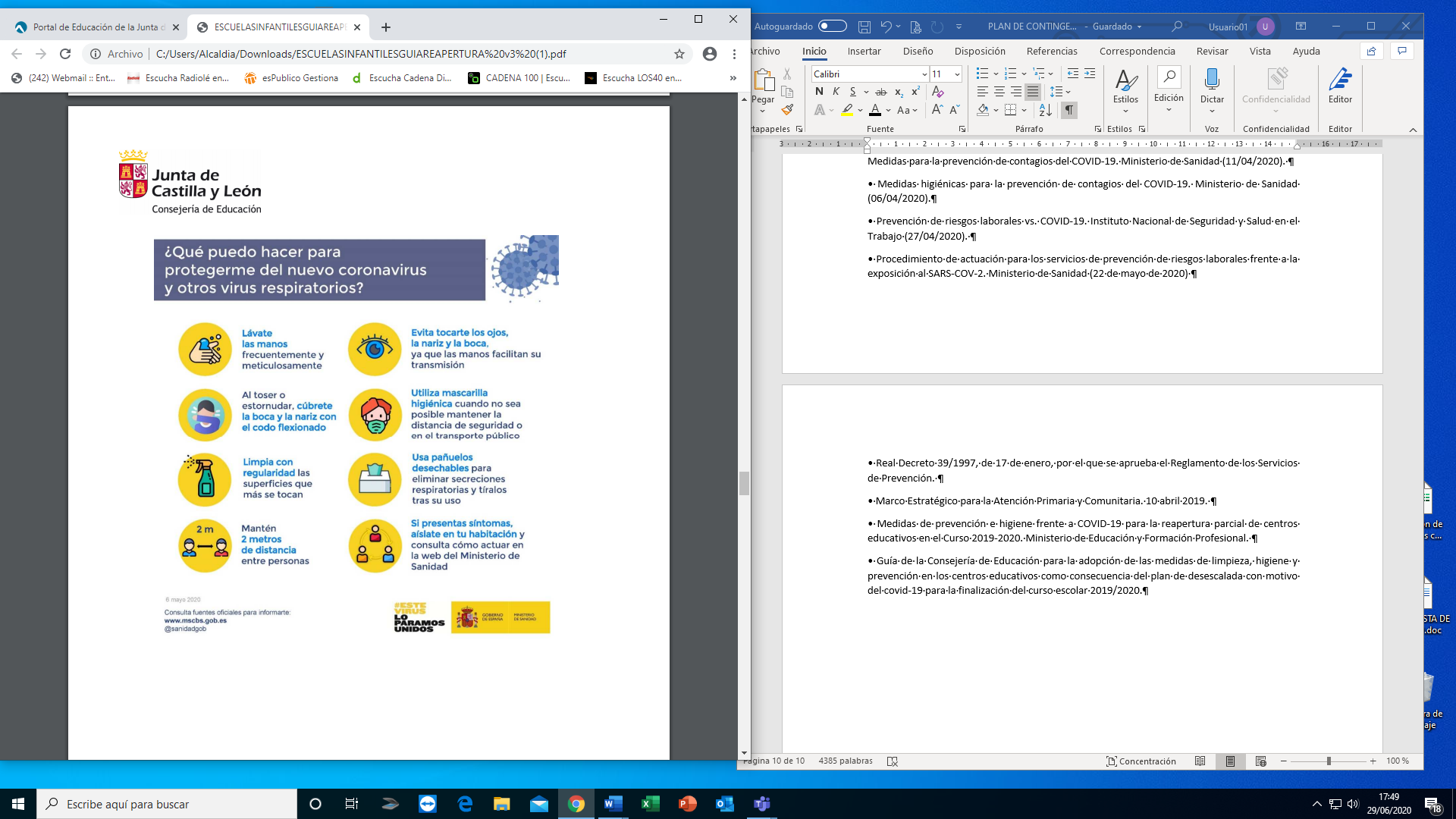 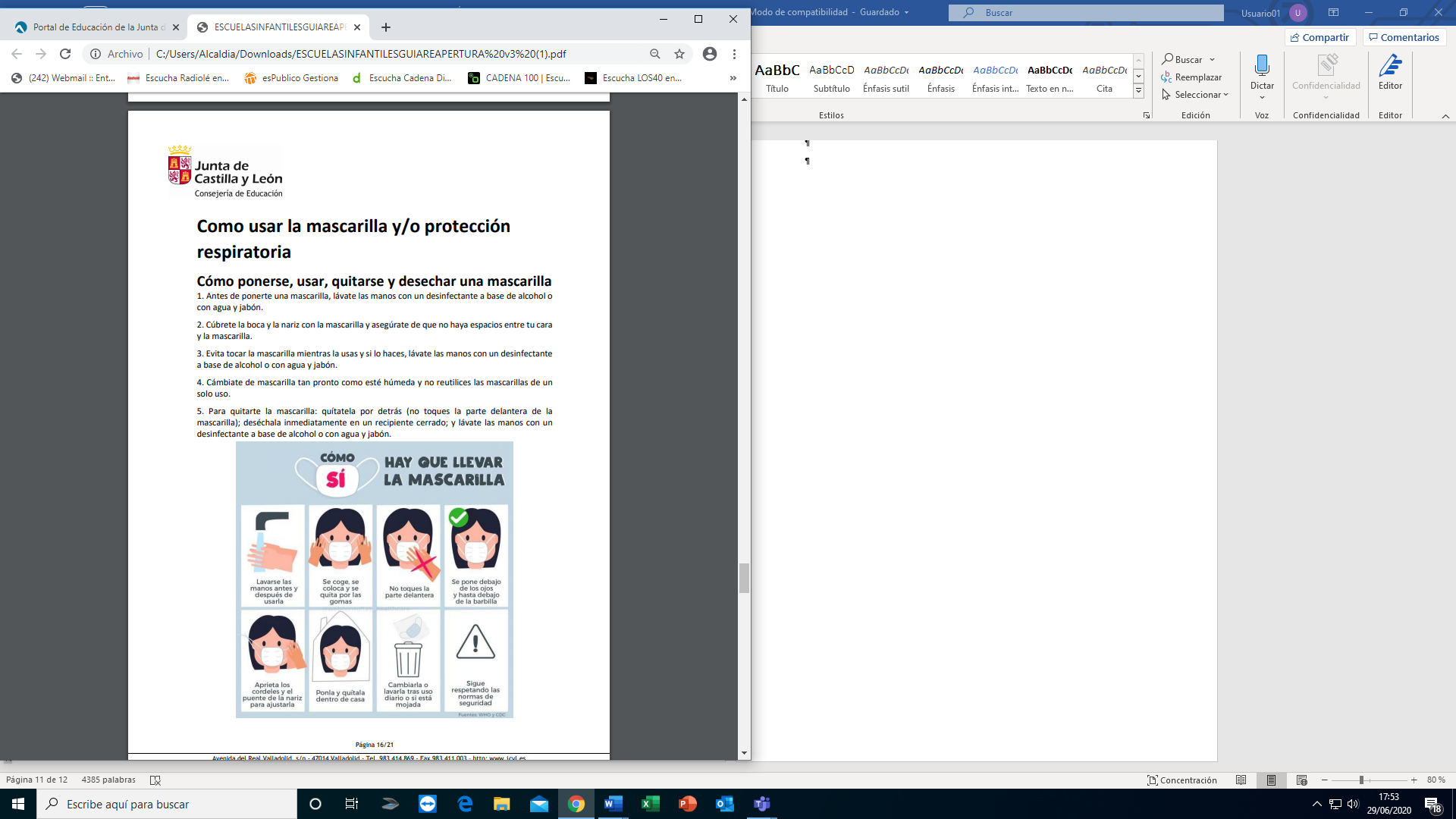 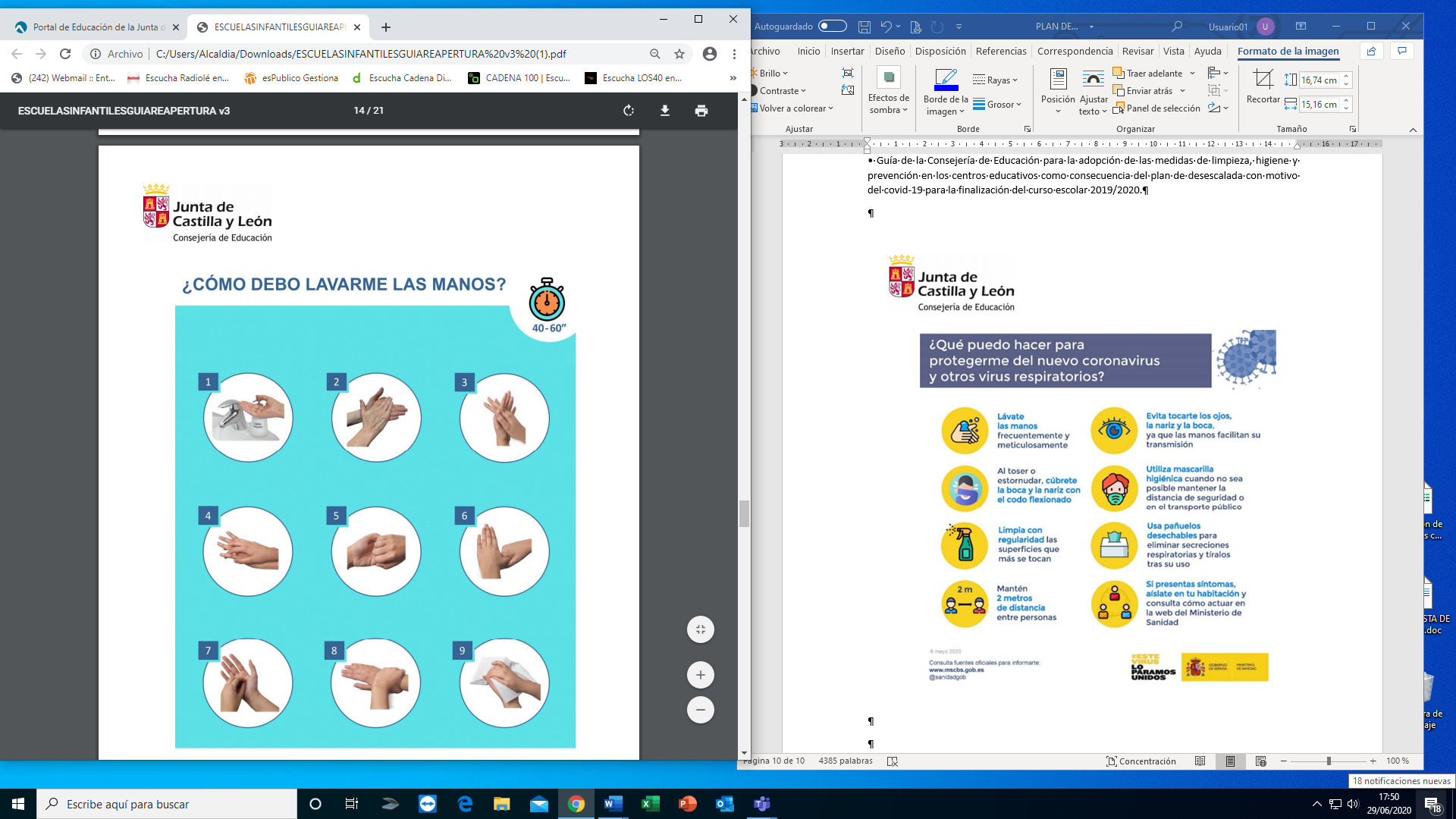 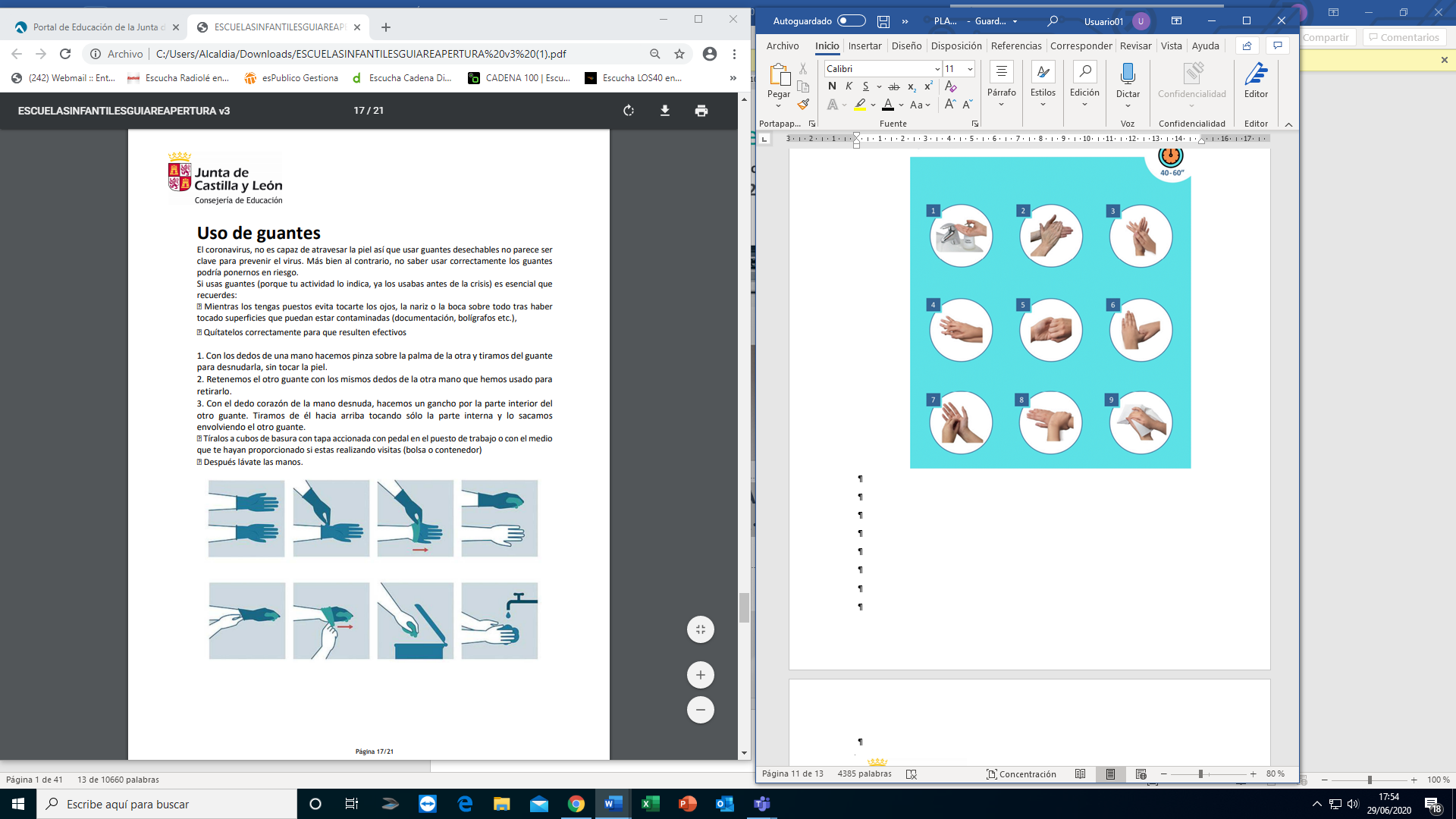 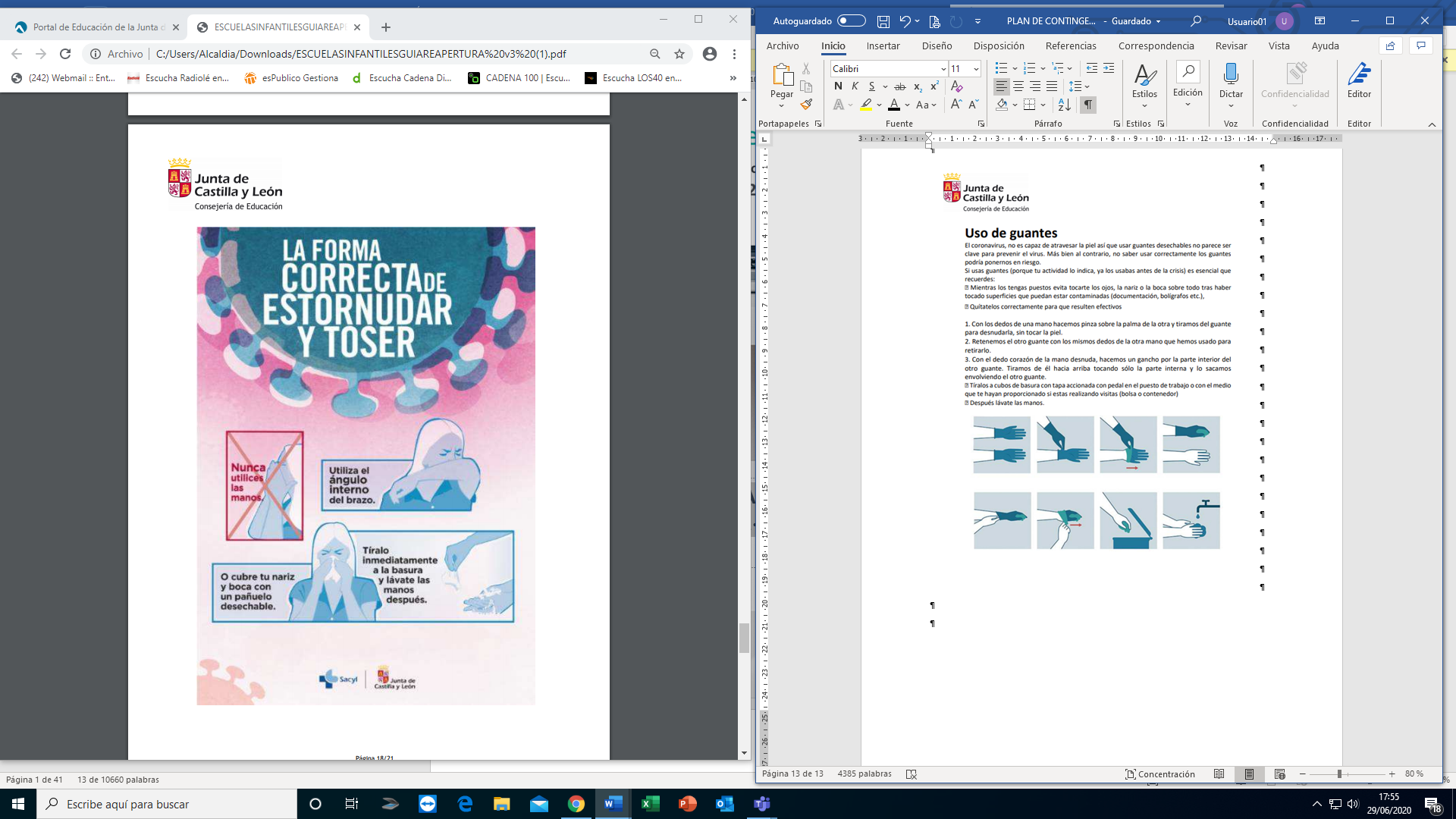 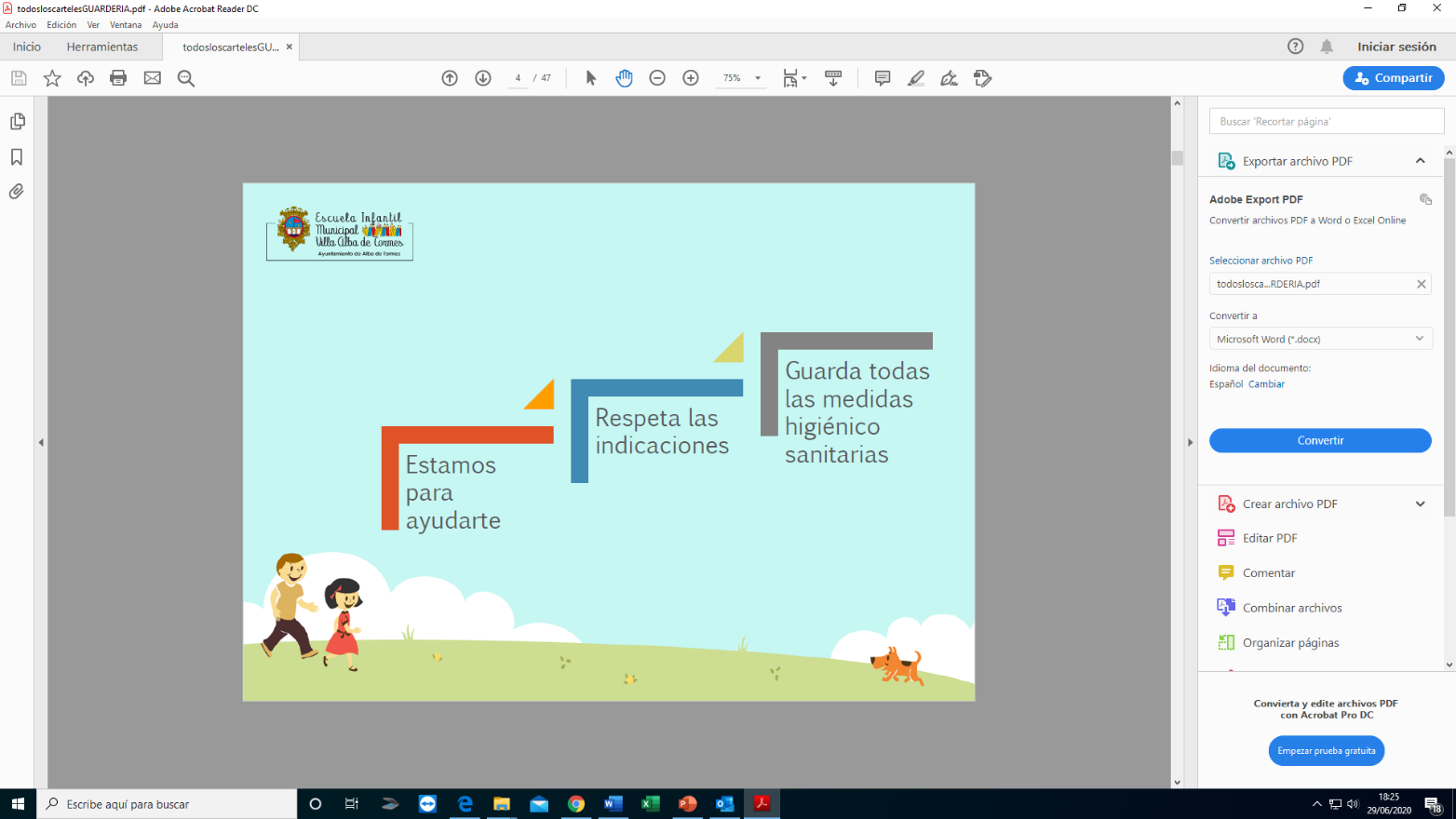 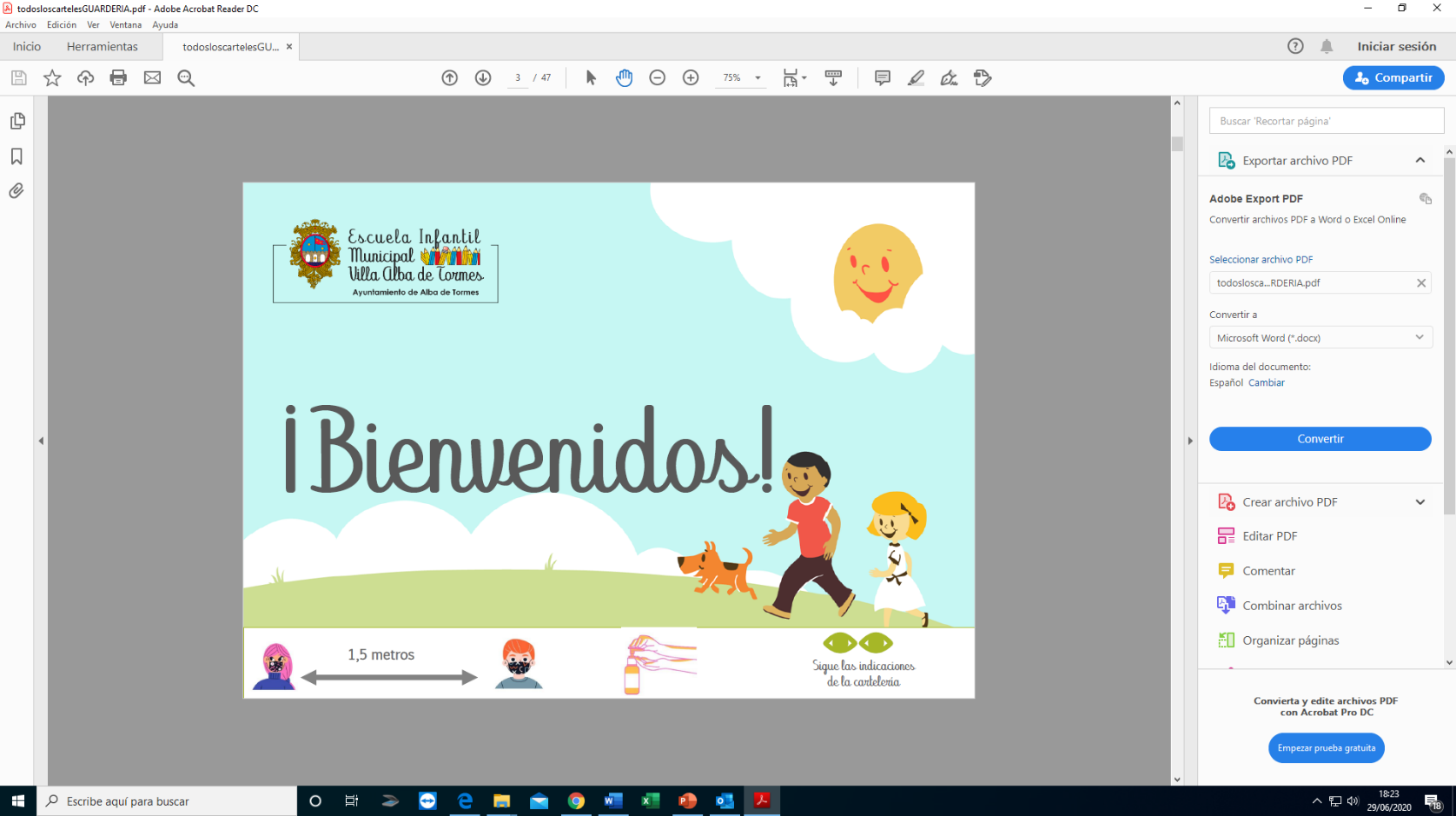 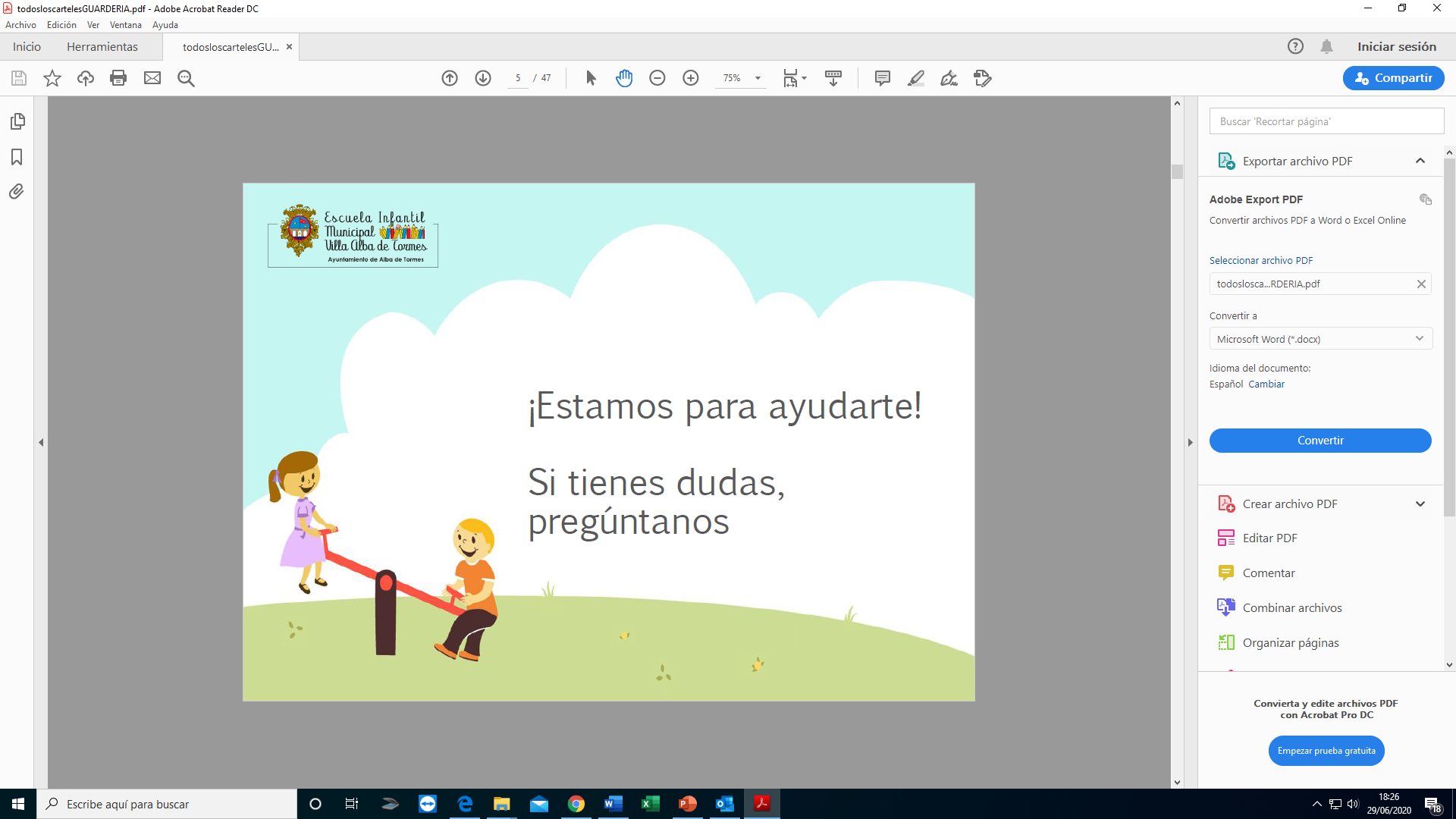 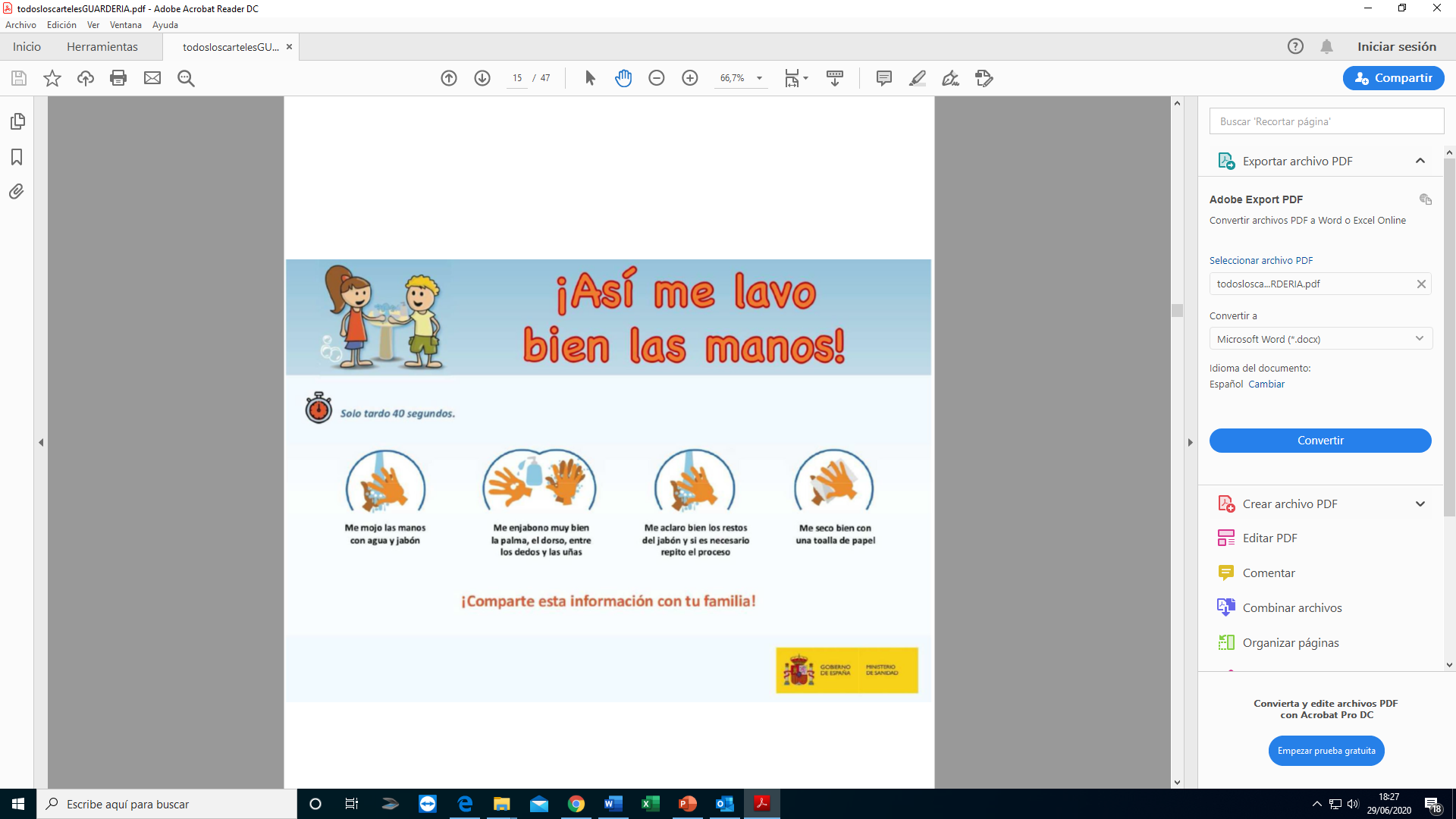 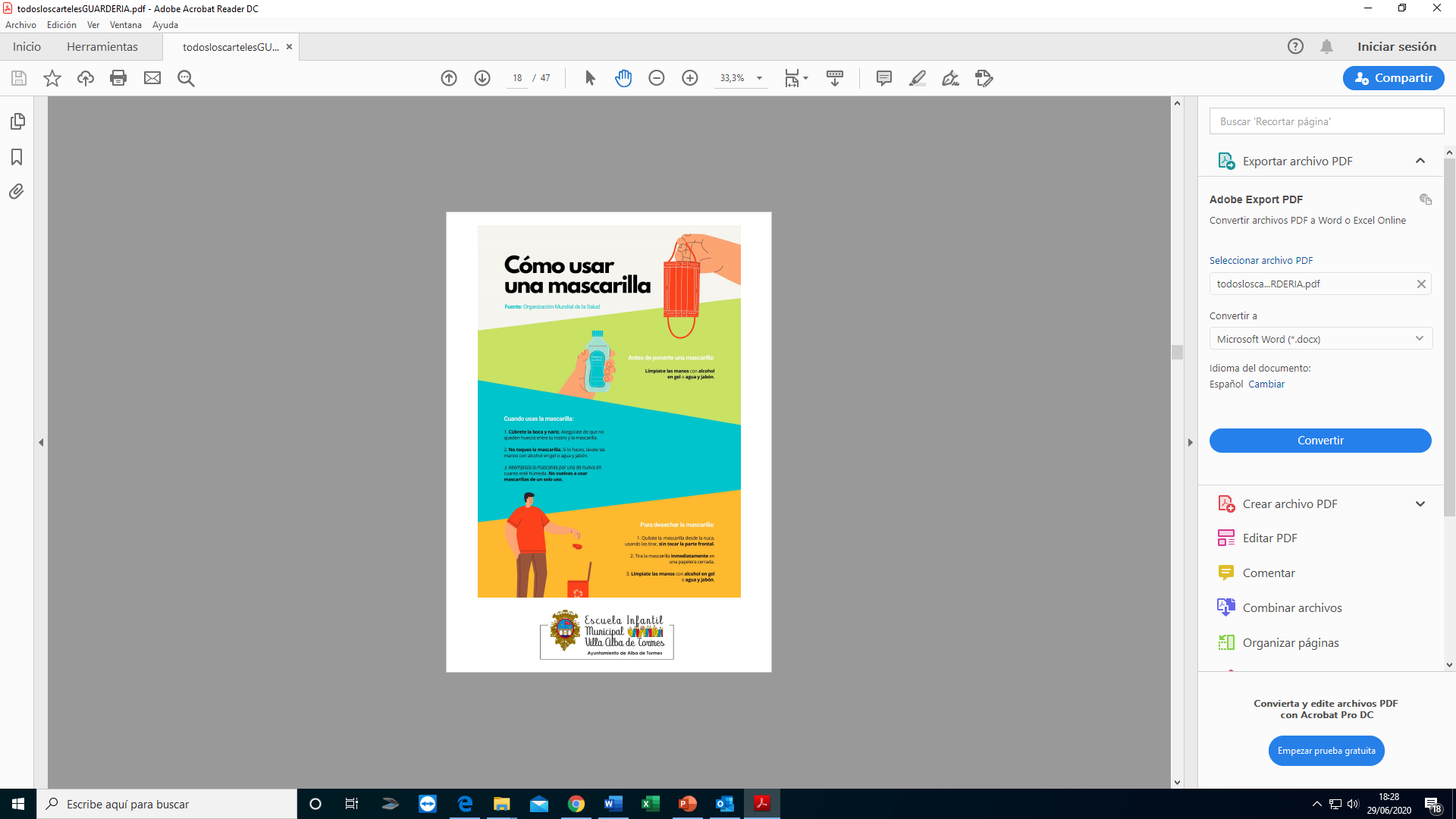 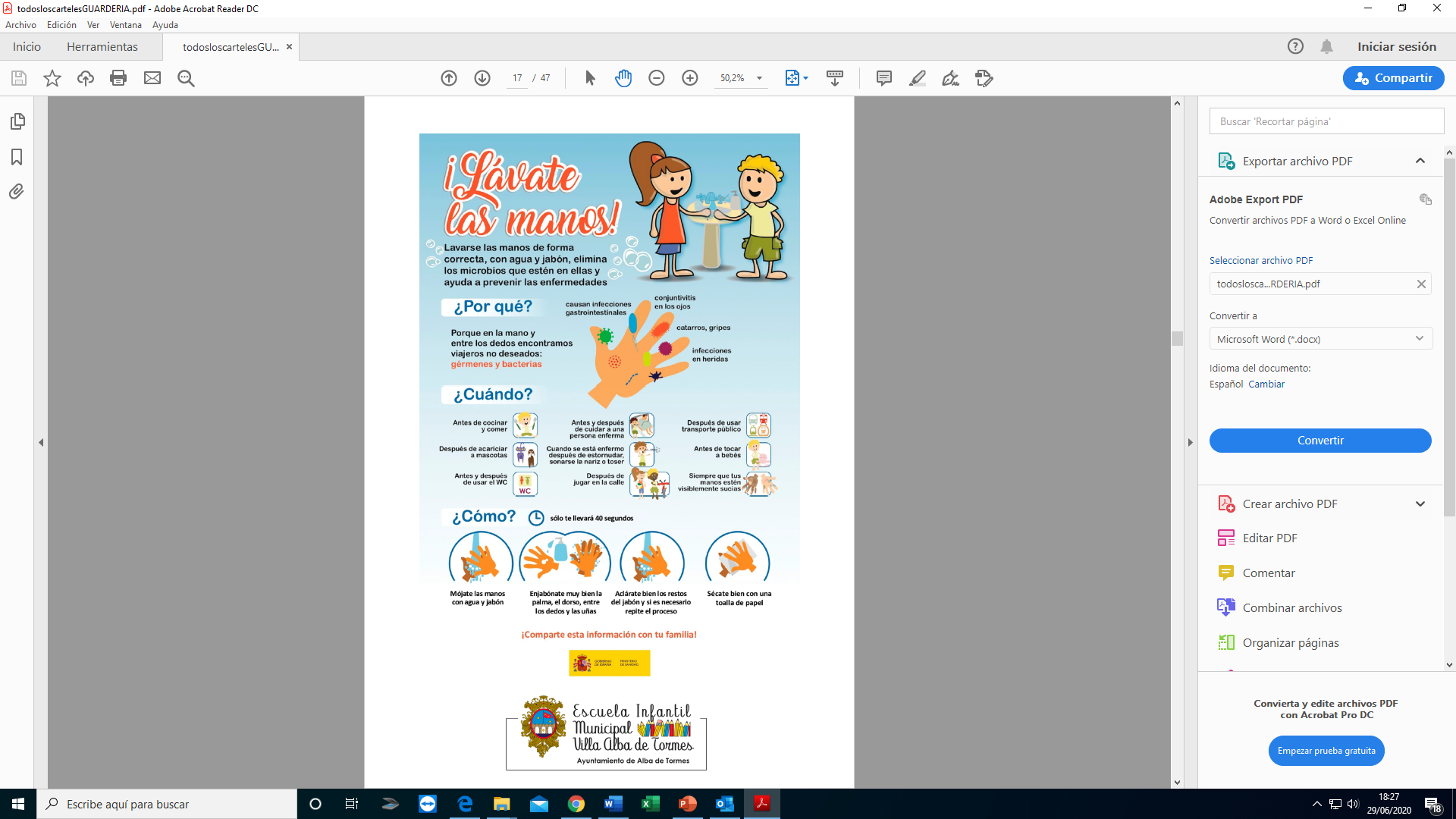 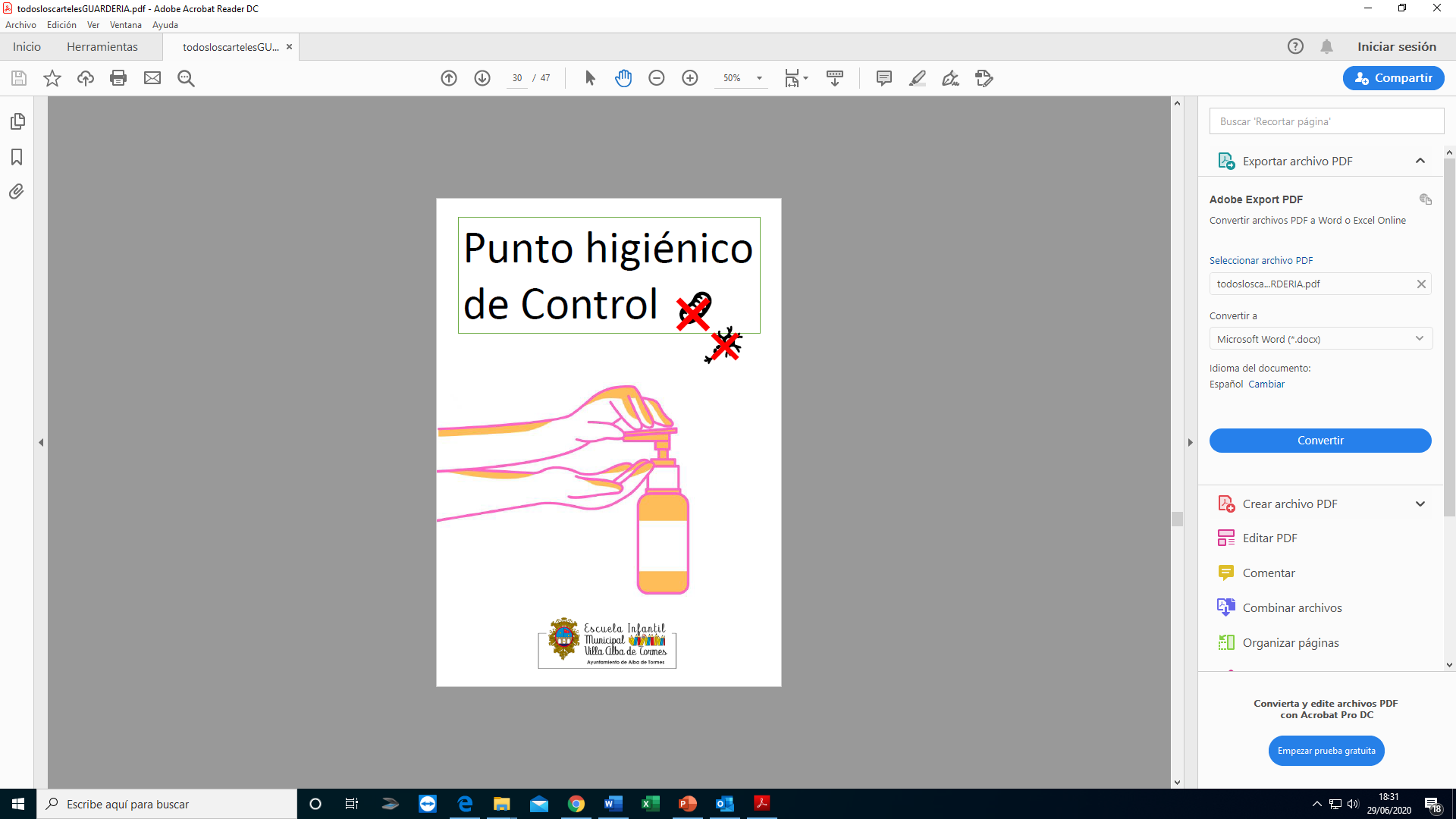 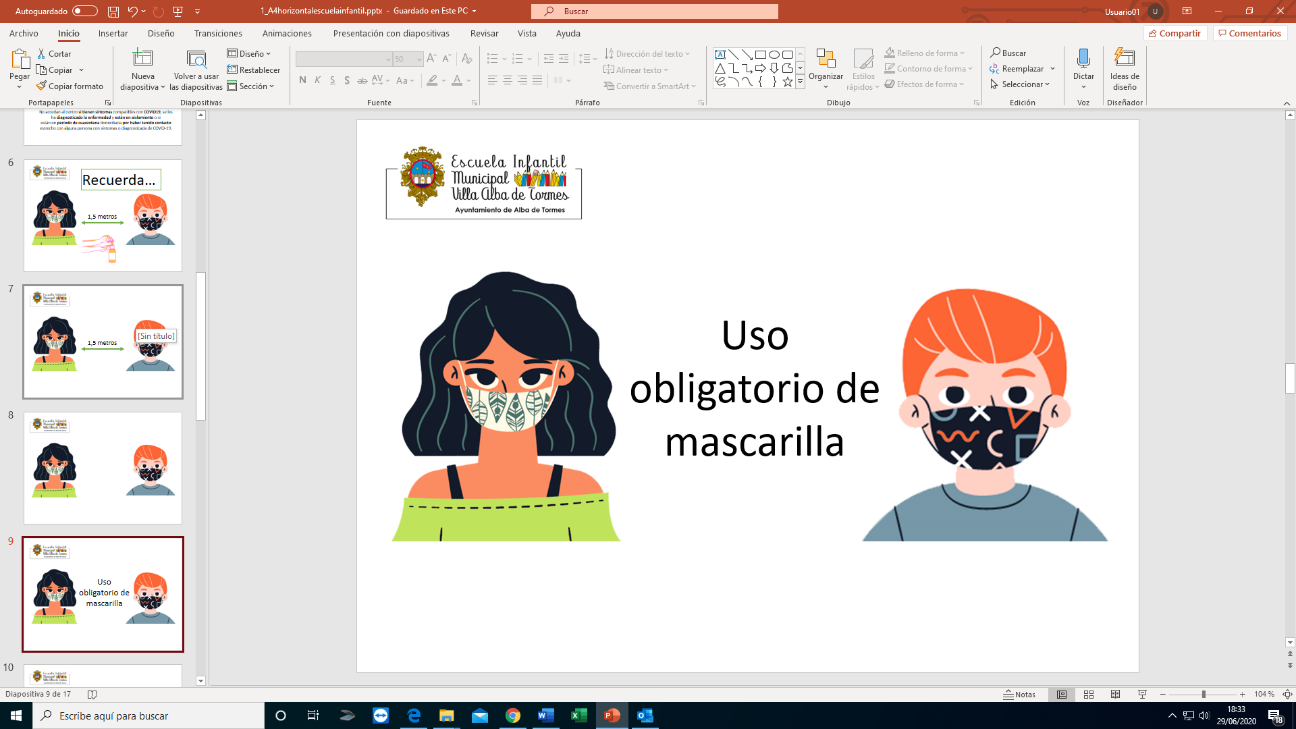 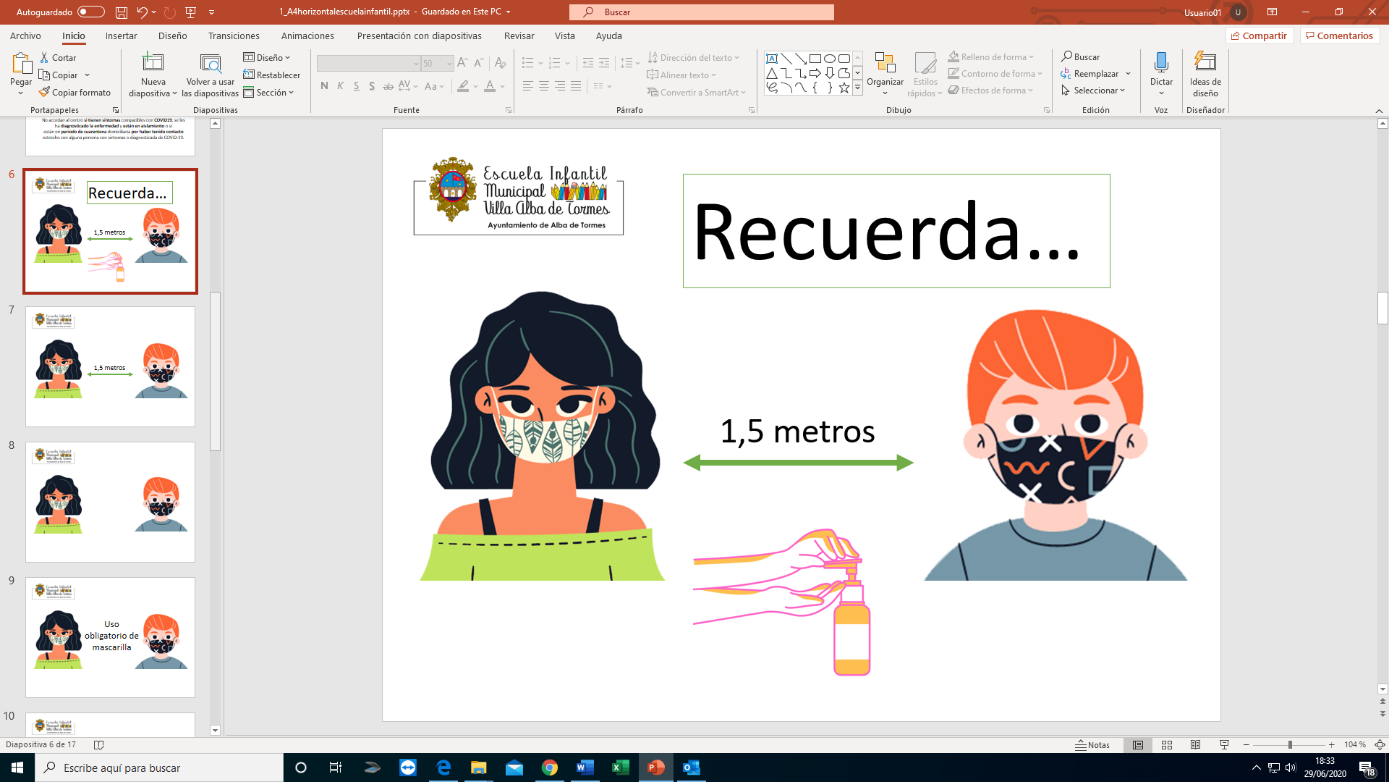 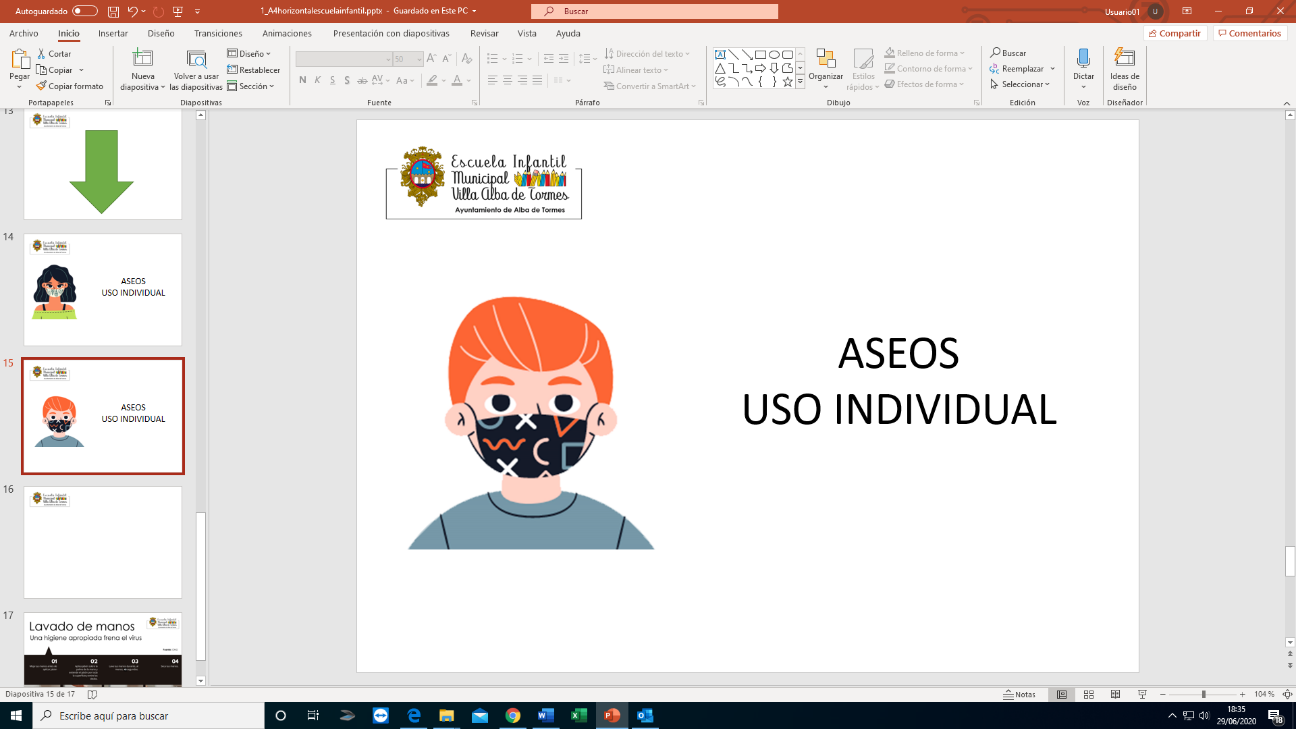 ANEXO I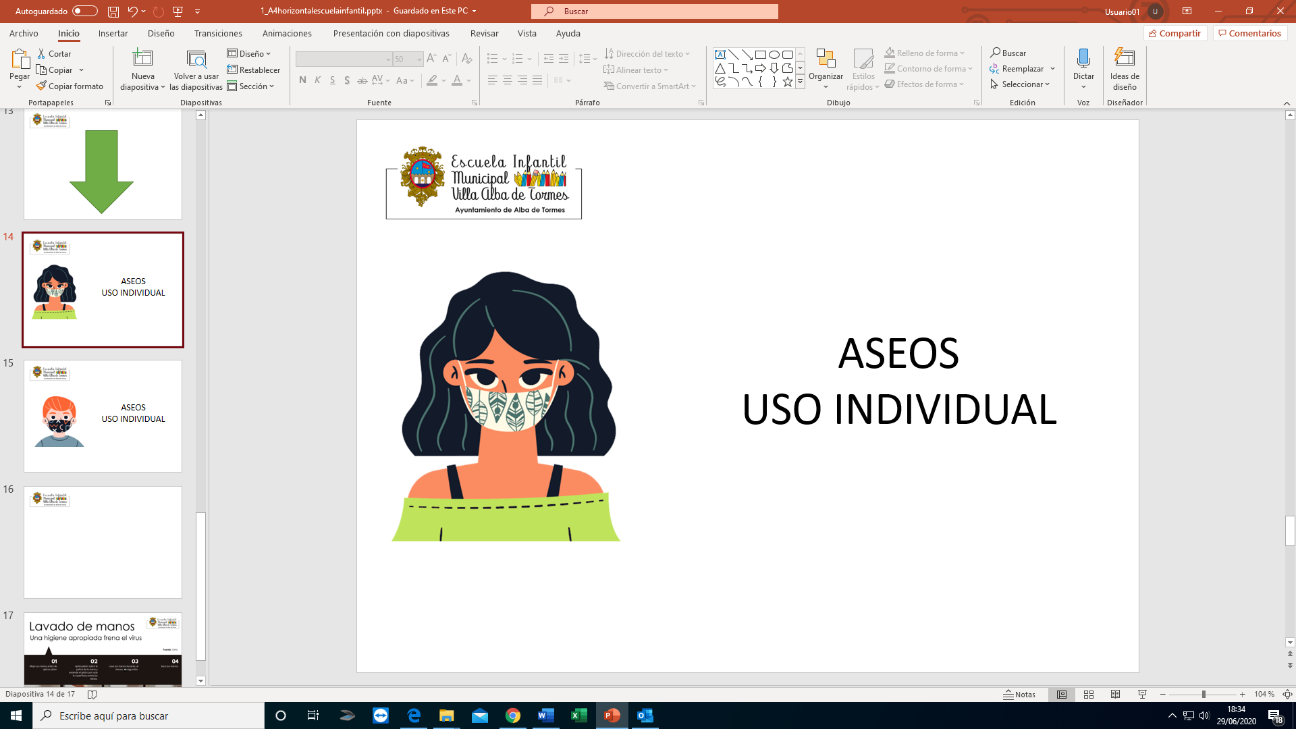 DECLARACIÓN RESPONSABLEDECLARO QUE MI HIJO/AEn los últimos 10 días No ha sufrido tos, fiebre, cansancio o falta de aire.No ha estado en contacto con ninguna persona con estos síntomas.Ningún miembro de la familia ha dado positivo en COVID-19.Y ME COMPROMETO A:Abstenerme de llevarle al centro si manifiesta cualquiera de estos síntomas.Acudir inmediatamente al médico.Fecha y firma Checkin de control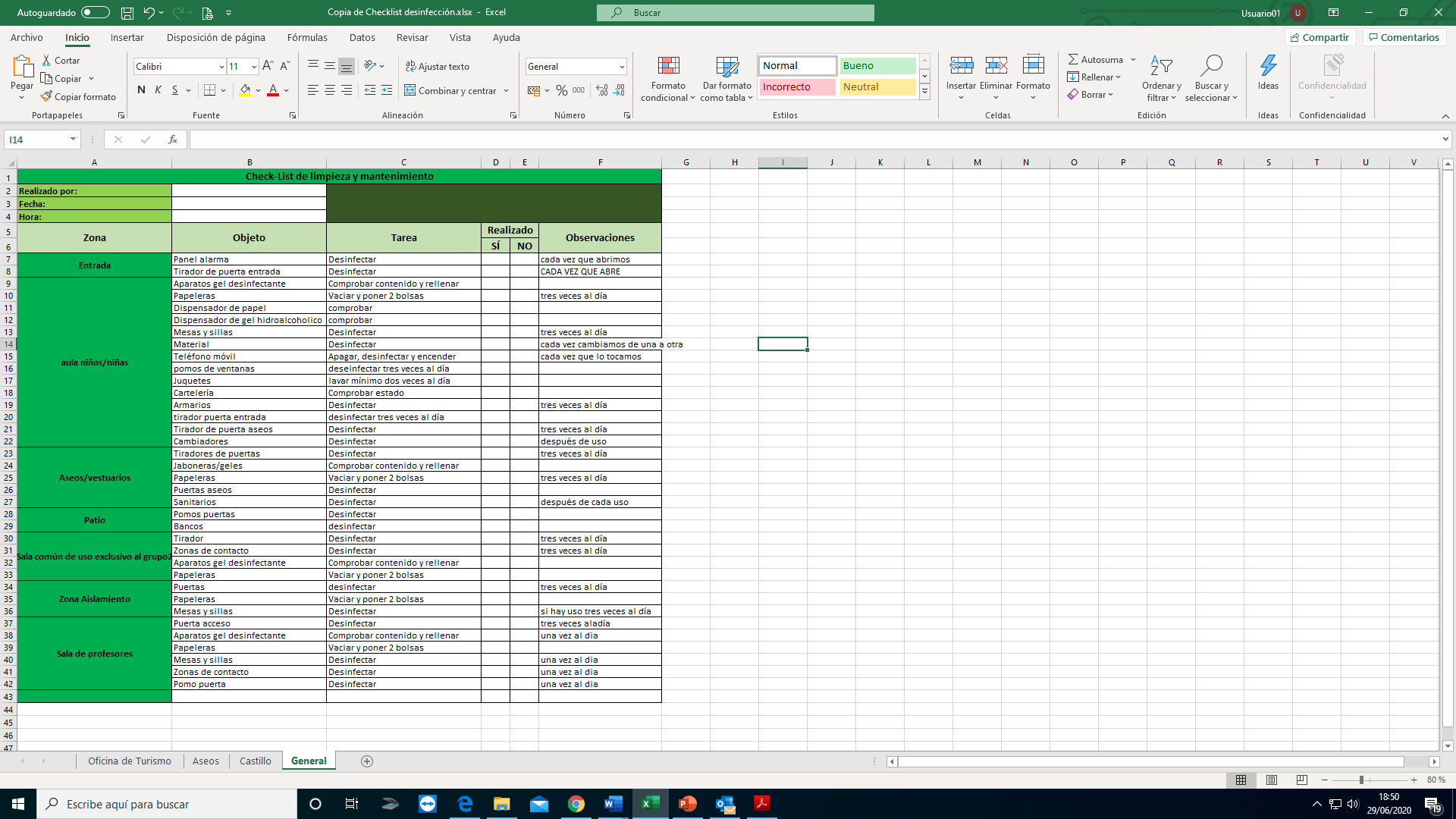 Nombre y Apellidos del padre, de la madre o del responsable familiar:D.N.I./N.I.ETeléfono de contacto 1Teléfono de contacto 2Teléfono de contacto 3NombrePrimer ApellidoSegundo ApellidoFecha  de nacimiento